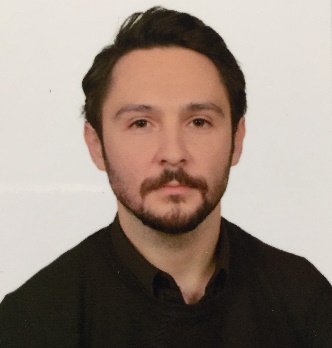 Bahadır Ersoy ULUSOYLecturer1.	Education status	: Yüksek Lisans (Mezun)2.	Institution		: Antalya Bilim Üniversitesi3.	Room No.		: AG-204.	Business Address	: Çıplaklı Mah. Akdeniz Bulvarı No:290 A Döşemealtı/Antalya5.	Email			: ersoy.ulusoy@antalya.edu.tr6. 	Academic TitlesAssistant Professorship		 : Associate Professorship		 :Professorship			 :7. 	Managed Master's and Doctoral Theses7.1. Master Theses7.2. PhD Theses8. 	Publications 8.1. Articles published in international peer-reviewed journals (SCI,SSCI,Arts and Humanities)8.2. Articles published in international other peer-reviewed journals8.3. Papers presented at international scientific meetings and published in the proceedings bookUlusoy, B. E. and Köfteci, S. 2022. Investigation of The Environmental Effects of A Signal Plan Change Made at A Signalized Intersection in Antalya by Traffic Simulation. International Symposium on Advanced Engineering Technologies (ISADET). pg. 90. 16-18 June, Kahramanmaraş.8.4. International books or chapters in books written8.5. Articles published in national peer-reviewed journalsUlusoy, B. E. & Köfteci, S. (2022). SİNYALİZE BİR KAVŞAKTA PERFORMANS ANALİZİNİN YAPILMASI VE SİNYAL PLANININ EGZOZ EMİSYONLARINA ETKİSİNİN ARAŞTIRILMASI. Kahramanmaraş Sütçü İmam Üniversitesi Mühendislik Bilimleri Dergisi, Uluslararası İleri Mühendislik Teknolojileri Sempozyumu2 (ISADET2) Özel Sayısı, 144-150. Retrieved from http://jes.ksu.edu.tr/tr/pub/issue/73827/11880758.6. Papers presented at national scientific meetings and published in the proceedings book8.7. Other publications9.	Projects 10. 	Administrative Duties11. 	Memberships to Scientific and Professional Organizations12. 	Awards 13. 	Fill in the table below for the undergraduate and graduate level courses you have taught in the last two years.Note: If opened, the courses given in the summer term will also be added to the table.DegreeFieldUniversityYearUndergraduateCivil EngineeringSakarya University2017MasterDepartment of Civil Engineering/Transportation ProgramAkdeniz University2022Postgraduate Academic YearSemesterCourse TitleWeekly HoursWeekly HoursNumber of StudentsAcademic YearSemesterCourse TitleTheoricPracticeNumber of StudentsAutumnSpringAutumnSpring